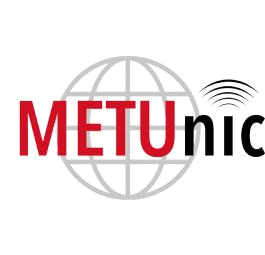 ___/___/___To the METUnic (METU DEVELOPMENT FOUNDATION INFORMATION TECHNOLOGIES INC.);Hereby I accept and approve that the domain name(s) provided below, internally transferred to the to the METUnic client whose panel information given below.Name-Surname of Signatory: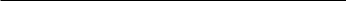 Signature: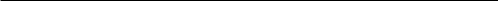 Stamp for Organizations:INFORMATION OF THE NEW METUnic PANEL*Phone number and e-mail address will be used for confirmation during the internal transfer process. Thus, you are expected to check the accuracy of the current Whois contact information and fill in the relevant fields in accordance with the up-to-date information. In case domain name owner cannot be reached, there may be a delay in the ongoing process.All fields are mandatory to fill in.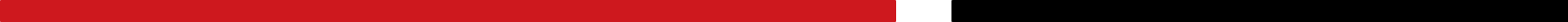 METU FOUNDATION INFORMATION TECHNOLOGIES INC.www.metunic.com.trDomain Name_________________________ . _______ Registered Phone Number of the Domain Name OwnerRegistered Email Address of the Domain Name OwnerEmail________________________ @ _______Client ID